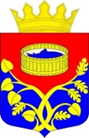 Ленинградская областьЛужский муниципальный районСовет депутатов Лужского муниципального районачетвертого созываРЕШЕНИЕот 23 октября 2023 года    № 223О даче согласия на передачунедвижимого и движимого имуществаиз государственной собственности Российской Федерации в собственностьмуниципального образования Лужскиймуниципальный район Ленинградской области         В соответствии с требованиями Федерального закона от 06.10.2003 № 131-ФЗ «Об общих принципах организации местного самоуправления в Российской Федерации» (с изменениями), на основании обращения Северо-Западного главного управления Центрального Банка Российской Федерации от 13.09.2023  № Т2-38-3/29282,  Совет депутатов Лужского муниципального района РЕШИЛ:         1. Дать согласие на передачу объектов недвижимого и движимого имущества из государственной собственности Российской Федерации в собственность муниципального образования Лужский муниципальный район Ленинградской области согласно приложениям.         2.  Контроль за исполнением решения возложить на постоянную депутатскую комиссию по комплексному социально-экономическому развитию района, вопросам законности и правопорядка.Глава Лужского муниципальногорайона, исполняющий полномочияпредседателя Совета депутатов                                                          А.В. Иванов                                                                                                          УТВЕРЖДЕН                                                                               решением Совета депутатов                                                                       Лужского муниципального района                                                                                     Ленинградской области                                                                                        от 23.10.2023г.  № 223                                                                                                   (Приложение 1)ПЕРЕЧЕНЬобъектов недвижимого имущества, предлагаемого к передачеиз государственной собственности Российской Федерации всобственность муниципального образования Лужскиймуниципальный район Ленинградской областиУТВЕРЖДЕН                                                                               решением Совета депутатов                                                                       Лужского муниципального района                                                                                     Ленинградской области                                                                             от 23.10.2023г. № 223                                                                                                     (Приложение 2)ПЕРЕЧЕНЬобъектов движимого имущества, предлагаемого к передачеиз государственной собственности Российской Федерации всобственность муниципального образования Лужскиймуниципальный район Ленинградской области№ п/пНазначение, наименование, адрес объекта недвижимости и кадастровый номерГод постройкиПлощадь кв. мБалансовая стоимость (руб.)1Нежилое/ здание специального складского хранилища (ГО) Центрального банка Российской Федерации/ Российская Федерация, Ленинградская область, Лужский муниципальный район, Лужское городское поселение, г. Луга, пр-т Кирова, д. 69а/ 47:29:0000000:251241992405,71 271 459,82№ п/пНаименование, адрес объекта недвижимости и кадастровый номерПлощадь    кв. мКадастровая стоимость (руб.)1Земельный участок/ Российская Федерация, Ленинградская область, Лужский муниципальный район, Лужское городское поселение, г. Луга, пр-т Кирова, земельный участок 69а/ 47:29:0103010:114352 281 563,9№ п/пНаименование движимого имуществаДата ввода в эксплуатациюБалансовая стоимость (руб.)Амортизация (руб.)Остаточная стоимость (руб.)1Система охранно-пожарной и тревожной сигнализации (СОПТС)29.10.2010692 174,46692 174,460,00